Фототаблицак  акту проверкиот 15.01.2024г.ул. Октябрьская д.4а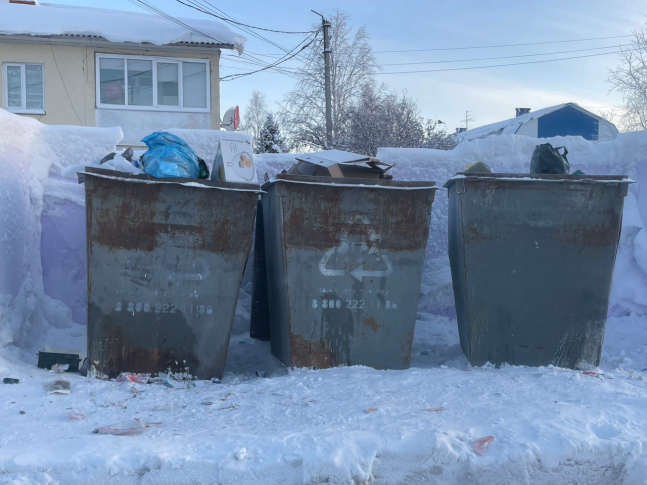 СНТ «Лесовик»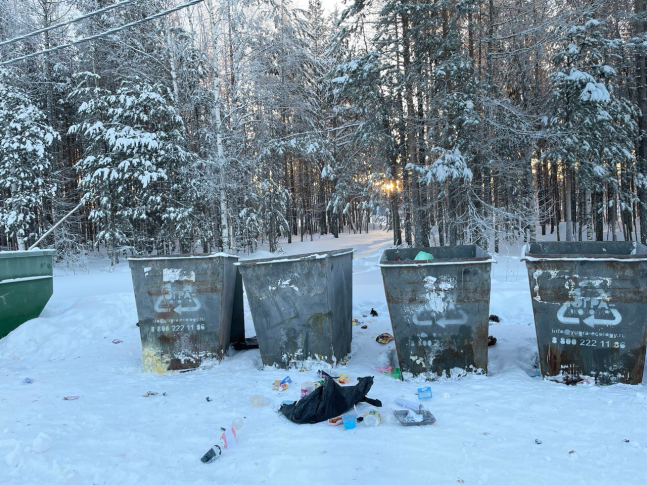 ул. Гастелло 39 «а»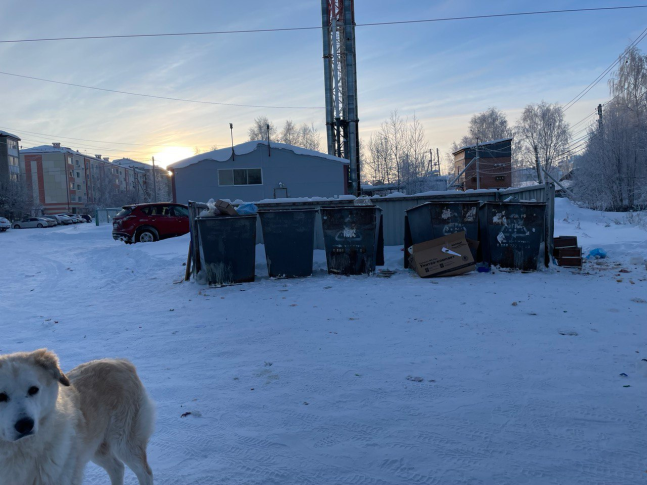 	ул. Хвойная, рядом с магазином 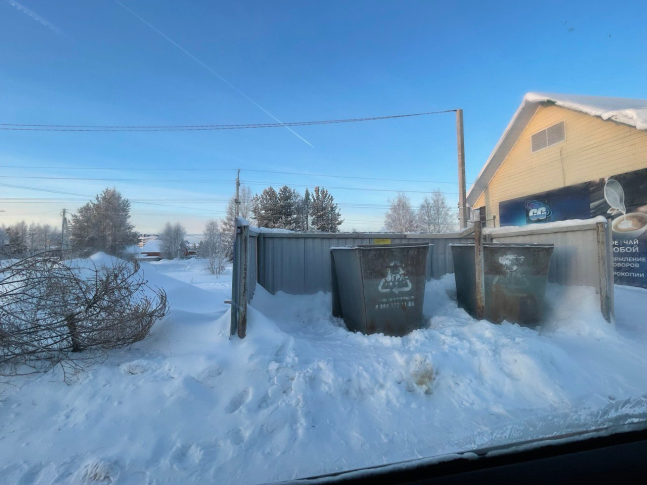 Мк-н Солнечный д.9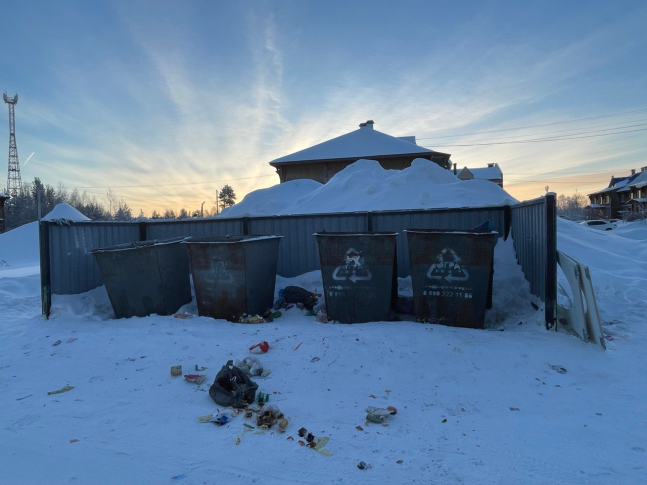 Ул. Октябрьская д. 4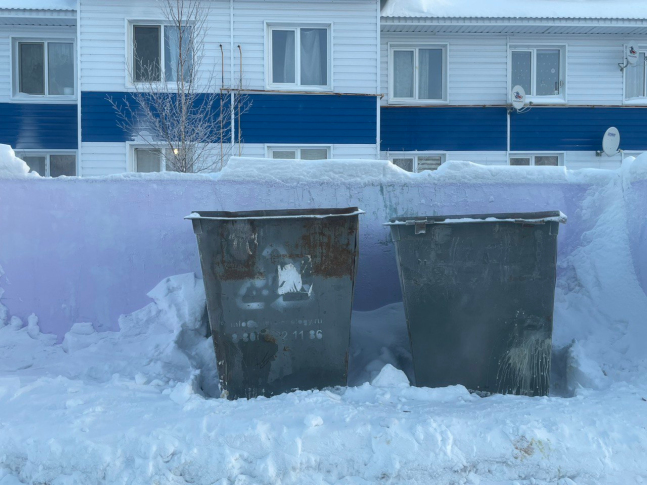 